МАТЕРИАЛЫзаседания антитеррористической КомиссииОлонецкого национального муниципального района(24 апреля 2017 года)РЕСПУБЛИКА КАРЕЛИЯАдминистрация Олонецкого национального муниципального районаП Р О Т О К О Л  Заседания антитеррористической комиссии Олонецкого национального                                                                               муниципального районаг. Олонец24 апреля 2017 г.                                                                                                           № 3ПРЕДСЕДАТЕЛЬСТВОВАЛГлава администрации Олонецкого национального муниципального района- председатель антитеррористической комиссииС.К. ПрокопьевПрисутствовали:члены антитеррористической комиссии  в Олонецком районе:Ермаков А.В., Мурый В.Н., Фомин А.Н., Жих С.Л., Минин Ю.И., Прокопьев А. В., Нюппиев И.Н., Нилова А.А., Корнилова И.Н. Отсутствовали: Степанов Г.М., Чупукова Н.В., Степанова Т.В., Судников А.Н., Козлова А.В., Шерстнева Н.Н.Приглашены: Прокурор Олонецкого района Тирских С.Л., Заместитель главного врача ЦРБ Фурманова Т.А.1. «Организация мероприятий по обеспечению безопасности и проведения общественных мероприятий, посвященных  Празднику Весны и Труда, празднику Победы в Великой Отечественной войне».Докладывали: Врио заместителя начальника  ОМВД России по Олонецкому району Фомин А.Н., начальник отделения УФСБ России по РК в г. Олонце Ермаков А.В., начальник Олонецкого ОВО филиала ФГКУ ОВО ВНГ России по РК Жих С.Л.  Решили: Информацию Врио заместителя начальника  ОМВД России по Олонецкому району Фомина А.Н., начальника отделения УФСБ России по РК в г. Олонце Ермакова А.В., начальника Олонецкого ОВО филиала ФГКУ ОВО ВНГ России по РК Жиха С.Л. принять к сведению.1. Рекомендовать Главам городского, сельских поселений и главам администраций Видлицкого, Мегрегского и Ильинского сельских поселений:1.1. в соответствии с требованиями  Федерального закона от 06.03.2006г. № 35- ФЗ «О противодействии терроризму» организовать взаимодействие с правоохранительными органами по предоставлению информации о проведении на территории поселения культурно-массовых мероприятий, в ОМВД России по Олонецкому району;1.2. совместно с ОМВД России по Олонецкому району организовать проверки объектов и мест массового пребывания людей, на которых планируется проведение праздничных мероприятий, на предмет их соответствия требованиям безопасности;1.3. организовать информационно-пропагандистскую и разъяснительную работу с населением (сходы, беседы, работа с молодёжью) по вопросам межнациональных и межконфессиональных отношений;1.4. принять дополнительные меры (в том числе при подготовке и проведении митинга) и обратить особое внимание на способы оповещения населения при возникновении угрозы совершения террористических актов, правилах поведения граждан в случае обнаружения взрывчатых веществ, взрывных устройств, подозрительных предметов и бесхозных вещей, признаках подозрительного поведения отдельных лиц;1.5.организовать инструктажи руководства и персонала объектов с массовым пребыванием людей, задействованных в проведении общественно-политических и культурно-развлекательных мероприятий, по порядку их действий в случае совершения или угрозы совершения террористического акта, а также совершения экстремистских действий. Уточнить планы эвакуации людей, оказать руководителям объектов методическую и практическую помощь в вопросах обеспечения антитеррористической защищенности.1.6. организовать дежурство в администрациях городского и сельских  поселений,  в подведомственных  учреждениях.  Графики дежурств ответственных  и контактные телефоны направить в МКУ Центр информационно-хозяйственного обеспечения Олонецкого национального муниципального района.  В срок до 28 апреля 2017 информацию об исполнении  направить в АТК. 2. Рекомендовать  отделению УФСБ России по  Республике Карелия в Олонце.2.1. нацелить имеющиеся силы и средства на своевременное вскрытие предпосылок к дестабилизации общественно-политической ситуации в районе и организовать проведение мероприятий по получению упреждающей информации о возможных актах экстремисткой и террористической направленности, попытках совершения иных противоправных акций в период подготовки и проведения общественно-политических и культурно-развлекательных   мероприятий с 1 по 9 мая 2017 года на территории Олонецкого района;2.2.  во взаимодействии с ОМВД России по Олонецкому району реализовать дополнительные меры оперативного контроля в среде диаспор, а также оперативный контроль за лидерами экстремистки радикально настроенных объединений.В срок до 28 апреля 2017 года информацию об исполнении направить в АТК. 3. Администрация Олонецкого национального муниципального района. 3.1. разработать памятку по повышению бдительности населения, разместить на официальном сайте Олонецкого района и «Русское Радио» г. Олонец,  Принять дополнительные меры по повышению бдительности населения, задействовав возможности районных и городских средств массовой информации; 3.2. в ходе проведения встреч с представителями политических партий, населением, общественными и молодёжными организациями разъяснять необходимость строгого соблюдения требований ФЗ от 19 июня 2004 года N 54-ФЗ «О собраниях, митингах, демонстрациях, шествиях и пикетированиях». Особое внимание уделить недопущению  проявления фактов экстремизма и национализма;3.3. организовать дежурство ответственных должностных лиц администрации Олонецкого национального муниципального района. Графики дежурств ответственных  лиц и контактные телефоны направить в АТК Республики Карелия. В срок до 28 апреля 2017 года информацию об исполнении направить в АТК. 4.Рекомендовать ОМВД России по Олонецкому району. 4.1. проверить наличие и готовность сил и средств, привлекаемых к проведению мероприятий по охране общественного порядка (ООП) на территории Олонецкого района и подготовить план ООП;4.2. уделить повышенное внимание мерам антитеррористической безопасности общественного транспорта. Организовать проведение проверок улично-дорожной сети и территорий, прилегающих к местам проведения массовых праздничных мероприятий. Предусмотреть меры, исключающие неконтролируемую парковку автотранспорта в окружении мест массового пребывания людей. Организовать своевременную эвакуацию бесхозного автотранспорта, строительных бытовок, мусорных контейнеров и других предметов, которые могут быть использованы для закладки взрывных устройств. Провести дополнительные инструктажи водителей общественного транспорта по вопросам профилактики террористических угроз;4.3. организовать инструктажи руководства и персонала объектов, мест с массовым пребыванием людей, задействованных в проведении праздничных мероприятий, по организации пропускного режима, исключающего пронос боеприпасов, взрывчатых веществ и газосодержащих емкостей, по порядку их действий в случае возникновения угрозы или совершения террористического акта;4.4. предусмотреть выделение на объекты, места с массовым пребыванием людей, где планируется проведение праздничных мероприятий, дополнительных нарядов подразделений полиции, а также задействовать возможности частных охранных структур и добровольных народных дружин;4.5. обеспечить эффективную отработку жилого сектора, в т.ч. чердаков и подвалов, в целях проверки состояния физической защиты жилых комплексов, зданий, сооружений и т.п., а также установления граждан и организаций, арендующих жилые и нежилые помещения без надлежащего оформления. Особое внимание уделять лицам, недавно прибывшим из Северо-кавказского и Южного федеральных округов РФ, а также из стран с повышенной террористической активностью. 4.6. организовать рейды нарядов ДПС ОГИБДД ОМВД России по Олонецкому району в сельских поселениях во время проведения культурно-массовых мероприятий, согласно предоставленных главами и главами администраций сельских поселений планов мероприятий.4.7. организовать перекрытие специальной техникой участков дорог (пересечение улиц: Урицкого - Свирских дивизий, Свирских дивизий - Полевая) при прохождении колонны и в период проведения митинга.В срок до 28 апреля 2017 года информацию об исполнении направить в АТК.5.Рекомендовать руководителям ОНД по Олонецкому и Питкярантскому району УНД ГУ МЧС по РК, ГКУ РК «ОПС по Олонецкому району»: 5.1.в период подготовки и проведения общественно-политических и культурно-развлекательных   мероприятий с 1  по 9 мая 2017 года на территории Олонецкого района обеспечить постоянную готовность и предусмотреть выделение на объекты, места с массовым пребыванием людей, где планируется проведение праздничных мероприятий, дополнительных нарядов пожарной охраны добровольных пожарных формирований к действиям по предназначению.В срок до 28 апреля 2017 года информацию об исполнении направить в АТК. 6.Рекомендовать  ГБУЗ «Олонецкая ЦРБ».6.1. в период подготовки и проведения общественно-политических и культурно-развлекательных   мероприятий с 1 по 9 мая 2017 года на территории Олонецкого района обеспечить постоянную готовность и предусмотреть выделение на объекты, места с массовым пребыванием людей, где планируется проведение праздничных мероприятий, дополнительных бригад скорой медицинской помощи к действиям по предназначению;В срок до 28 апреля 2017 года информацию об исполнении  направить в АТК. 7.Рекомендовать руководителям ООО «АТП», ООО «Путинауто», ИП «Петров».7.1. провести дополнительные инструктажи водителей общественного
транспорта по вопросам профилактики террористических угроз. Разместить
в общественном транспорте памятки для пассажиров с информацией по
действиям в случае обнаружения подозрительных вещей и предметов, в
удобном для восприятия виде.7.2. принять меры по соблюдению мер антитеррористической безопасности при осуществлении междугородних перевозок ( в т.ч. по запрету на перевозку посылок и других предметов) В срок до 28 апреля 2017 года информацию об исполнении  направить в АТК. 8.Рекомендовать руководителям объектов коммунального комплекса, оказывающим услуги организовать всестороннее обеспечение  нормальной деятельности  мест (объектов) массового пребывания людей, где планируется проведение праздничных мероприятий, в том числе бесперебойного функционирования систем электро, тепло, водоснабжения, обеспечения  правил пожарной безопасности и соблюдения общественного порядка. Передача информации о функционировании либо возникновении технологических  нарушений, авариях, нештатных ситуациях осуществляется в ЕДДС Олонецкого района, дежурно - диспетчерскую службу Правительства (на базе Госкомитета по ОЖ и БН) и ГКУ ЦУКС ГУ МЧС России по Республике Карелия.8.1. Направлять информацию в ОМВД России по Олонецкому району при установлении граждан и организаций, арендующих жилые и нежилые помещения без надлежащего оформления. Особое внимание уделять лицам, недавно прибывшим из Северо-кавказского и Южного федеральных округов РФ, а также из стран с повышенной террористической активностью.8.2. Разработать графики дежурств ответственных лиц и направить в ЕДДС. В срок до 28 апреля 2017 года информацию  направить в АТК. 	2.«Информация о выполнении решений антитеррористической комиссии Олонецкого национального муниципального района и поручений антитеррористической комиссии в Республике Карелия в 1 квартале 2017 года».  «Информация по актуализации Перечня объектов с массовым пребыванием людей, в том числе о постановлении Правительства РФ от 11 февраля 2017 года № 176 «Об утверждении требований к антитеррористической защищенности объектов (территорий в сфере культуры и формы паспорта безопасности, постановления РФ от 13 мая 2016 г. № 410 «Об утверждении требований к антитеррористической защищенности объектов (территорий) Министерства труда и социальной защиты РФ и объектов (территорий), относящихся к сфере деятельности Министерства труда и социальной защиты РФ, и формы паспорта безопасности этих объектов от 13 января 2017 года»Информацию ответственного секретаря АТК  Мурого В.Н. принять к сведению. Решили:1.Рекомендовать  Главе Олонецкого городского поселения, главам администраций  и главам  сельских поселений (за исключением Коверского сельского поселения) ОМВД России по Олонецкому району.1.1.   предоставить ответы на АТК от 04.04.17 г. № 2.В срок до 28 апреля 2017 года информацию об исполнении направить в АТК. 2.Рекомендовать главам сельских поселений в собственности, которых имеются объекты (территории) в сфере культуры.2.1.  организовать мероприятия по выполнению требований к антитеррористической защищенности объектов (территории) в сфере культуры, в соответствии с постановлением Правительства РФ от 11 февраля 2017 года № 176.В срок до 1 декабря 2017 года информацию об исполнении направить в АТК. Глава администрации – председатель антитеррористической комиссии                                                   С.К. Прокопьев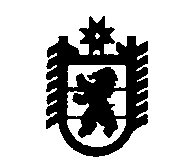 РЕСПУБЛИКА   КАРЕЛИЯОлонецкий национальный муниципальный район